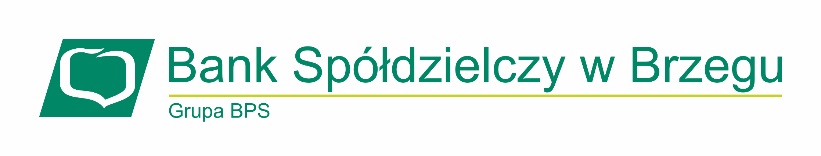 KREDYT GOTÓWKOWY „TWOJA CHWILA” Wygodny i tani kredyt na dowolne cele bez konieczności udokumentowania poniesionych wydatków. • kredyt udzielany jest na dowolny cel• kwota kredytu od 10.000,00 zł do 80.000,00  zł• okres kredytowania do 8 lat• szybka decyzja kredytowa • atrakcyjne oprocentowanie• spłata w dogodnych ratach malejących lub annuitetowych • dogodne terminy spłaty kredytu• możliwość wcześniejszej spłaty bez dodatkowych kosztów • łatwość i wygoda w uzyskaniu kredytu oraz profesjonalna pomoc ze strony pracownika Banku Reprezentatywny przykład dotyczący warunków kredytu udzielanego dla Klientów Banku Spółdzielczego w Brzegu. Rzeczywista Roczna Stopa Oprocentowania (RRSO) wynosi 15,00% przy następujących założeniach: całkowita kwota kredytu (bez kredytowanych kosztów) 50.000,00 PLN, całkowita kwota do zapłaty            69.447,17 zł, oprocentowanie zmienne 13,04% w stosunku rocznym (WIBOR 3M plus marża 5,93 punktów procentowych), całkowity koszt kredytu 19.447,17 zł (w tym: prowizja za rozpatrzenie wniosku kredytowego 125,00 zł, prowizja za udzielenie kredytu 1.000,00 zł; odsetki 18.322,17 zł,                           spłata w 60 miesięcznych równych ratach kapitałowo-odsetkowych (59 rat w wysokości 1.138,70 zł 
i ostatnia rata wyrównawcza w wysokości 1.138,87 zł) Kalkulacja została dokonana na dzień 07.11.2022r. na reprezentatywnym przykładzie. Udzielenie kredytu zależy od pozytywnej oceny zdolności kredytowej Wnioskodawcy. Niniejszy materiał ma charakter wyłącznie informacyjny i nie stanowi oferty w rozumieniu ustawy 
z dnia 23 kwietnia 1964r. Kodeks Cywilny. Zadzwoń lub odwiedź naszą placówkę. Telefon 77 404 56 59, 77 4045 65